7. G      TJA                UČENJE NA DALJAVO – 9. TEDEN (4.1. - 8.1. 2021)1. LET’S REPEAT – PAST SIMPLE TENSEYES/NO QUESTIONS:I watched a film last night.	And you?     Did you watch a film? I caught a train last night.	And you? I met a friend last night.	And you? I decided to stay at home last night. And you? I drove home last night.	And you? WH- QUESTIONS:      1. I wrote a letter last night.   Whom did you write to?	      2. I lost my keys last night.    Where ….. ?      3. I listened to some music last night.    What ….?      4. I cooked dinner last night.    What ….. ?      5. I went to the town yesterday.   How ….  ?                  Pazite na obliko glagola!2. MY SUMMER HOLIDAYComplete the sentences with the Past simple verbs in brackets.“ Last summer, my family and I  ___________(spend) our holidays in Naxos, an amazing island in Greece. The island  ________(be) very big and there  ________(be) lots of things to see and do.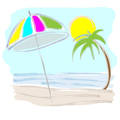       We  __________(stay) at a comfortable bungalow and   _______(go) swimming every day at the island’s beautiful beaches. I   __________(get) a great suntan!      We also  _______( try) the local cuisine. There  _______( be) various traditional “tavernas” on the island and we  _______( eat) there every evening!...I  _______( put) on about 3 kilos during these holidays!      But Naxos is not all about fun. We also  ________( visit) many interesting sights, like the Archeological Museum and some prehistoric settlements, which I  _______( find) pretty impressive.       I also . _______( love) the local people. They __________(be) very friendly and welcoming!       We  ______( have) a great time in Naxos and I would really love to go there again some day!”3. Now write 5 “Yes/no questions and 5 “Wh-questions” about the above story.    Example: Did you spend your holidays last summer?                    Where did you go?4. What do these words mean? (Prevedite)    a tour guide        a guidebook       sightseeing tour       sights       town map       a trip   sun tan      sunbathing      luggage       passport       departures       arrivals        airport  *caravan      tent     campsite      Roman baths        aqueducts       central heating   enormous5. We went to Bath    V učbeniku str. 38 /1 preberite besedilo in naredite nalogo 3 - tvorite wh-vprašanja o besedilu       ter nanje kratko odgovorite.    Example: 1. Where did Matt and his family go last summer? – To France.6. Write about your holidays. (Po vzorcu iz naloge 2 opišite ene izmed svojih počitnic.)                      Lep pozdrav in uspešno delo, učiteljica Vida L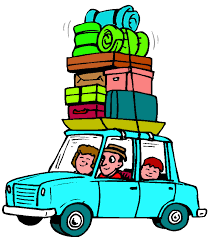 